T.C.Süleyman Demirel Üniversitesi Tıp FakültesiDönem VDeri ve Zührevi Hastalıklar Ana Bilim Dalı Staj Kılavuzu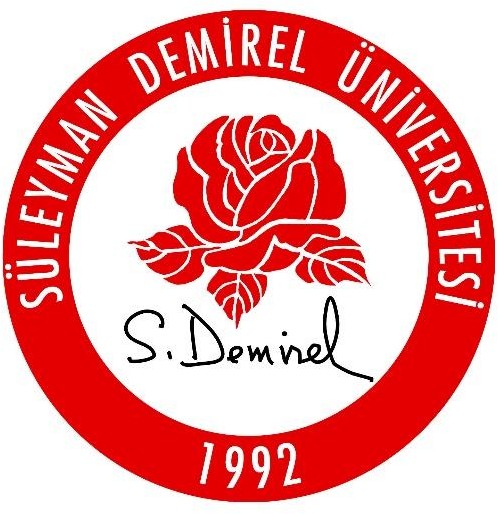 ISPARTA 2019İçindekilerStaj Sorumlu Öğretim ÜyeleriStaj KurallarıStaj AmacıStaj HedefiÖğrenim ÇıktılarıEğitim OrtamıEğitim Yöntemleri ve SüresiÖlçme Değerlendirme YöntemleriStaj Geçme KriterleriDers İçeriği, Süresi, Öğrenme Hedefleri ve Öğrenme Düzeyleri*Staj Sonunda Öğrenciler;Adli ve/veya Psikososyal Durumlar ile ilgili Ders İçeriği ve Öğrenme HedefiSağlıklılık Durumları ile ilgili Ders İçeriği ve Öğrenme HedefleriÇevresel/ Küresel Durumlar ile ilgili Ders İçeriği ve Öğrenim HedefleriTemel Hekimlik Uygulamaları İçeriği, Öğrenme Hedefleri ve Öğrenme Düzeyleri** Öğrenme Düzeyi AçıklamaStaj ProgramıSüleyman Demirel Üniversitesi Tıp Fakültesi resmi internet sitesinde ilan edilmektedir. http://tip.sdu.edu.tr/tr/egitim-rehberi/2018-2019-ders-programi-10121s.htmlStaj Öğrenme KaynaklarıÖlçme-Değerlendirme YöntemleriSözlü (Pratik) sınavPortfolyo (staj için etkinliklerin değerlendirilmesi) %40Yazılı SınavÇoktan seçmeli yazılı sınav %60Staj Eğitim Programında Yer alan Semptomlar ListesiStaj Eğitim Programında Yer Alan Çekirdek Hastalık ListesiSemptom Ve Klinik Durumların AnlatıldığıDers Başlığı-Süresiİlgili Dersin Öğrenme HedefiÖğrenme Düzeyi *SORUMLU ÖĞRETİM ÜYESİDermatolojiye giriş (1 saat)Dermatolojinin temel kavramlarınıtanımlayabilir.Dr.MehmetYıldırımDermatolojide tanı ve tedavi (2 saat)Dermatolojide sık karşılaşılan hastalıkların tanısını koyabilir ve tedavisiniyapabilir.TTDr.MehmetYıldırımKaşıntı Ağrı Kızarıklık AteşDeri lezyonları Deri ve tırnakdeğişiklikleriDeri ve yumuşak doku enfeksiyonlarıDeri ve yumuşak doku enfeksiyonları (Bakteriyel Hastalıklar) (2 saat)Deri ve yumuşak doku enfeksiyonlarının tanısını koyabilir ve tedavisini yapabilir.TTDr.H. Hilal Ayvaz ÇelikDöküntüKaşıntıPsoriasisPsoriasis (1 saat)Psöriasishastalığının tanısını yapabilir.TDr.MehmetYıldırımDöküntü KaşıntıLiken planusLiken planus (1 saat)Liken planus hastalığınıntanısını yapabilirTDr.MehmetYıldırımDöküntü KaşıntıPityriasis rosea- eritrodermiPityriasis rosea-eritrodermi (1 saat)Pityriasis rosea- eritrodermi hastalığınıntanısını yapabilir.TDr.MehmetYıldırımDöküntü KaşıntıDermatitlerAtopik ekzema (1 saat)Atopik ekzema hastalığının ön tanısını yapabilir. Tedavisi planlanmış hastalarınizlemini yapabilir.T-İDr.MehmetYıldırımİyileşmeyenyaralarDeri tümörleriUltraviyole ve deri (1 saat)Ultraviyole ışınların deriye etkilerinitartışabilir.Dr.MehmetYıldırımDöküntü FotosensitiviteSLESLE (1 saat)SLE hastalığındaön tanısını koyabilir.ÖnTDr. H.HilalAyvaz ÇelikDöküntü FotosensitiviteSkleroderma, dermatomyozitSkleroderma, dermatomyozit (1 saat)Skleroderma, dermatomyozit hastalığında öntanısını koyabilir.ÖnTDr. H.HilalAyvaz ÇelikDökütü Genital yara Üriner/ vajinal AkıntıCinsel yolla bulaşan HastalıklarCinsel yolla bulaşan Hastalıklar (Sifiliz)(1 saat)Sifiliz hastalığında ön tanıyı koyabilir, uzman hekime yönlendirebilir. Korunma yöntemleri konusunda hastaizlemini yapabilirÖnT-K-İDr. H.HilalAyvaz Çelikve hastayıbilgilendirebilirDökütü Genital yara Üriner/ vajinal AkıntıCinsel yolla bulaşan HastalıklarCinsel yolla bulaşan hastalıklar (Sifiliz dışı veneryan hastalıklar)	(1 saat)Sifiliz dışı veneryan hastalıklarda tanı koyabilir, tedaviyi planlayabilir, izlemin yapabilir, korunma yöntemleri konusunda hastayı ve hasta yakınlarınıbilgilendirebilir.TT-K-İDr. H.HilalAyvaz ÇelikDöküntü Ateş Kaşıntıİlaç yan etkileriTopikal kortikosteroid kullanımı (1saat)Birinci basamak sağlık kuruluşlarında topikal steroid kullanım ilkelerinitartışabilir.Dr.SelmaKorkmazKaşıntı Döküntüİyileşmeyen yaraDerinin paraziter hastalıklarıDerinin paraziter hastalıkları (Kutanöz Layşmanyazis) (1 saat)Kutanöz Layşmanyazis hastalığında ön tanı koyabilir, korunma yöntemleri konusunda hastalarınıbilgilendirebilir.ÖnT-KDr.SelmaKorkmazKaşıntı DöküntüDerinin diğer paraziter hastalıklarıDerinin diğer paraziter hastalıkları (pedikülozis, skabies) (1 saat)pedikülozis, skabies hastalıklarında tanı koyabilir, tedaviyi planlayabilir, korunma yöntemleri konusunda hastayıbilgilendirebilir.TT-KDr.SelmaKorkmazSaç dökülmesiSkatrisyel ve nonskatrisyel alopesilerSkatrisyel ve nonskatrisyel alopesiler (1 saat)Skatrisyel ve nonskatrisyel alopesilerde ön tanı koyabilir, uzman hekimeyönlendirebilir.ÖnTDr. İjlal ErturanKaşıntı DöküntüDeri ve yumuşak doku enfeksiyonlarıDeri ve yumuşak doku enfeksiyonları (Fungal enfeksiyonlar) (2 saat)Derini fungal enfeksiyonlarında tanı koyabilir, yüzeyel fungal deri enfeksiyonlarında tedaviyiplanlayabilir.TTDr.SelmaKorkmazİyileşmeyen yaraTüberkülozDeri tüberkülozları (1 saat)Deri hastalıklarında ayırıcı tanıda deri tüberkülozunutartışabilir.ÖnTDr. H. Hilal Ayvaz ÇelikTırnak değişiklikleriPsöriasis Dermatit Liken planusEnfeksiyonlarTırnak bozuklukları (1 saat)Tırnak bozukluklarında tanı koyabilir,TDr.İjlal ErturanDemir eksikliğianemisiuzman hekimeyönlendirebilir.KaşıntıKaşıntıKaşıntılı hastaya yaklaşım (1 saat)Kaşıntılı hastaya yaklaşımı ve etyolojileritartışabilir.TTDr.H. Hilal Ayvaz ÇelikDöküntüAkne vulgarisAkne vulgaris (1 saat)Akne vulgaris tanısını koyabilir, hafif düzeydeki vakalarda tedaviyiplanlayabilir.TTDr.İjlal ErturanDöküntüAkne rosaseaRozasea ve ter bezi hastalıkları (1 saat)Rozasea ve ter bezi hastalıklarında tanı koyabilir, uzman hekime yönlendirebilir, korunma yöntemleri ile ilgili hastayıbilgilendirebilir.TDr.İjlal ErturanKaşıntı DöküntüDermatitlerKontakt ekzemalar (1 saat)Kontakt ekzemalarda hafif düzeydeki vakalarda tedaviyiplanlayabilir.TTDr.H. Hilal Ayvaz Çelikİyileşmeyen lezyonDeri tümörleriDeri tümörleri (2 saat)Deri tümörlerinde ön tanı koyabilir, uzman hekime yönlendirebilir, korunma yöntemleri ile ilgili hastayı bilgilendirebilir. Hastanın yeni lezyonlar yönündentakibini yapabilir.T-K-İDr.İjlal ErturanDöküntü Kaşıntı Ateşİlaç yan etkileriİlaç reaksiyonları (1 saat)İlaç reaksiyonlarının ön tanısını koyar, hafif düzeydeki vakalarda tedaviyi planlayabilir, ileri vakalarda uzman hekimeyönlendirebilir.TDr. İjlal ErturanDöküntü AğrıAteşReaktif dermatozlarAllerjik reaksiyonlar(TEN,SJS,E.nodozum,E.multiforme) (1 saat)Reaktif dermatozlardatanı koyabilir.TDr. İjlal ErturanDepigmentasyonVitiligoVitiligo (1 saat)Vitiligo hatalığında tanı koyabilir, uzman hekimeyönlendirebilir.TDr. İjlal ErturanDöküntü Kızarıklık KaşıntıDermatitlerSeboreik dermatit, Napkin dermatiti,staz dermatit (1 saat)Seboreik dermatit, Napkin dermatiti,stazdermatitTT-İDr.SelmaKorkmazhastalığında tanı koyabilir, hafif düzeydeki vakalarda tedaviyi planlayabilir, izlemini yapabilir, ileri vakalarda uzman hekimeyönlendirebilir.Döküntü Ateş AğrıDeri ve yumuşak doku enfeksiyonlarıDeri ve yumuşak doku enfeksiyonları (Viral hastalıklar) (2 saat)Viral deri ve yumuşak doku enfeksiyonlarında tanı koyar ön tedaviyi yapabilir, gereken vakalarıyönlendirebilir.TTDr.SelmaKorkmazKaşıntı Döküntü AğrıNefes darlığıÜrtiker veanjiyoödemÜrtiker, Anjioödem,anaflaksi (1 saat)Ürtiker, anjiyoödem ve anaflaksinin tanısını koyabilir, acil durumlarda müdahalesiniyapabilir.TT-ADr. SelmaKorkmazAğız ve genital bölgede yaralarBehçet hastalığıBehçet hastalığı (1 saat)Behçet hastalığı tanık koyabilir, uzman hekime yönlendirebilir, birinci basamak sağlık hizmeti sunumunda hastanın izleminiyapabilir.T-İDr. İjlal ErturanSıvı toplayan kabarcıklar AğrıBüllühastalıklarİntraepidermal büllü hastalıklar (Tedavide geç kalınan vakalar ile sık karşılaşıldığı için eğitim programına ilave edilmiştir. )(1 saat)İntradermal büllü hastalıkların ön tanısını koyabilir, uzman hekimeyönlendirebilir.ÖnTDr. SelmaKorkmazSıvı toplayan kabarcıklar AğrıKaşıntıBüllühastalıklarSubepidermal büllü hastalıklar (Popülasyonda sık karşılaşıldığı için eğitim programına ilave edilmiştir.) (1 saat)Subdermal büllü hastalıkların ön tanısını koyabilir, uzman hekimeyönlendirebilir.ÖnTDr. SelmaKorkmazPigmente lezyonDeri tümörleriNevusler (1 saat)Nevusleri ABCD kriterlerine göre malignite riskini kabaca belirleyebilme ve riskin olduğu durumlarda hastaya bilgi verip uzmana yönlendirebilmeliÖnTDr.H. Hilal Ayvaz ÇelikAAcil durumu tanımlayarak acil tedavisini yapabilmeli, gerektiğinde uzmana yönlendirebilmeliÖnTÖn tanı koyarak gerekli ön işlemleri yapıp uzmana yönlendirebilmeliTTanı koyabilmeli ve tedavi hakkında bilgi sahibi olmalı, gerekli ön işlemleri yaparak, uzmana yönlendirebilmeliTTTanı koyabilmeli, tedavi edebilmeliİBirinci basamak şartlarında uzun süreli takip (izlem) ve kontrolünü yapabilmeliKKorunma önlemlerini (birincil, ikincil ve üçüncül korunmadan uygun olan/olanları) uygulayabilmeliAdli ve / veya Psikososyal DurumlarAdli ve / veya Psikososyal DurumlarÖğrenme Hedefi1İhmal ve istismar (Çocuk, yaşlı, engelli, incinebilir gruplar)Cinsel yolla bulaşan hastalıklar kapsamında çocuklardagenital ve anal bölgede siğil vakalarının ihmal/istismar boyutunu tartışabilir.Sağlıklılık DurumlarıSağlıklılık DurumlarıÖğrenme Hedefi1Okul sağlığıPedikülozis ve skabies gibi bulaşıcı hastalıkların yayılımınıtartışabilir.2Sağlıklı cinsel yaşamCinsel yola bulaşan hastalıklardan korunma yöntemlerinitartışabilir.3Seyahat sağlığıDerinin paraziter hastalıklarının yaygın görüldüğü bölgeleri ziyaret eden/planlayan hastaların bilgilendirilmesiniyapabilir.4Yaşlı SağlığıKaşıntı ve büllü hastalıkların malignitelere eşlikedebileceğini tartışabilir.Çevresel/ Küresel DurumlarÖğrenme Hedefi1.	Toplumda bulaşıcı hastalıklarla mücadeleCinsel yolla bulaşan hastalıklarda korunmayöntemleri ile ilgili bilgilendirme yapabilir.Temel Hekimlik uygulamalarıÖğrenmeDüzeyi**Öğrenme HedefiÖğretim üyesi1Hasta hazırlama4Hasta hazırlayabilir.Tüm Öğretim Üyeleri2Deri muayenesi4Deri muayenesi yapabilirTüm Öğretim Üyeleri3Hasta dosyası hazırlayabilme4Hasta dosyasıhazırlayabilirTüm Öğretim Üyeleri4Reçete düzenleyebilme4Reçete düzenleyebilirTüm Öğretim Üyeleri5Laboratuvar incelme için istek formunudoldurabilme4Laboratuvar incelme içinistek formunu doldurabilirTüm Öğretim Üyeleri6Mikroskop kullanabilmeTüm Öğretim Üyeleri7Mikroskobik inceleme için boyalı ve boyasız preparat hazırlayabilme (Nativ preparat hazırlama ve değerlendirme)3Kompleks olmayan olgularda mikroskobik inceleme için boyalı ve boyasız preparat hazırlayabilir (Nativ preparat hazırlama vedeğerlendirme)Tüm Öğretim Üyeleri8Tarama ve tanısal amaçlı inceleme sonuçlarını yorumlayabilme3Karmaşık olmayan olgularda tarama ve tanısal amaçlı incelemesonuçlarını yorumlayabilirTüm Öğretim Üyeleri1Uygulamanın nasıl yapıldığını bilir ve sonuçlarını hasta ve/veya yakınlarına açıklar2Acil bir durumda kılavuz / yönergeye uygun biçimde uygulamayı yapar.3Karmaşık olmayan, sık görülen, durumlarda / olgularda uygulamayı* yapar.4Karmaşık durumlar / olgular da dahil uygulamayı* yapar* Ön değerlendirmeyi / değerlendirmeyi yapar, gerekli planları oluşturur, uygular ve süreç ve sonuçlarıyla ilgili hasta veyakınlarını / toplumu bilgilendirir.* Ön değerlendirmeyi / değerlendirmeyi yapar, gerekli planları oluşturur, uygular ve süreç ve sonuçlarıyla ilgili hasta veyakınlarını / toplumu bilgilendirir.